v 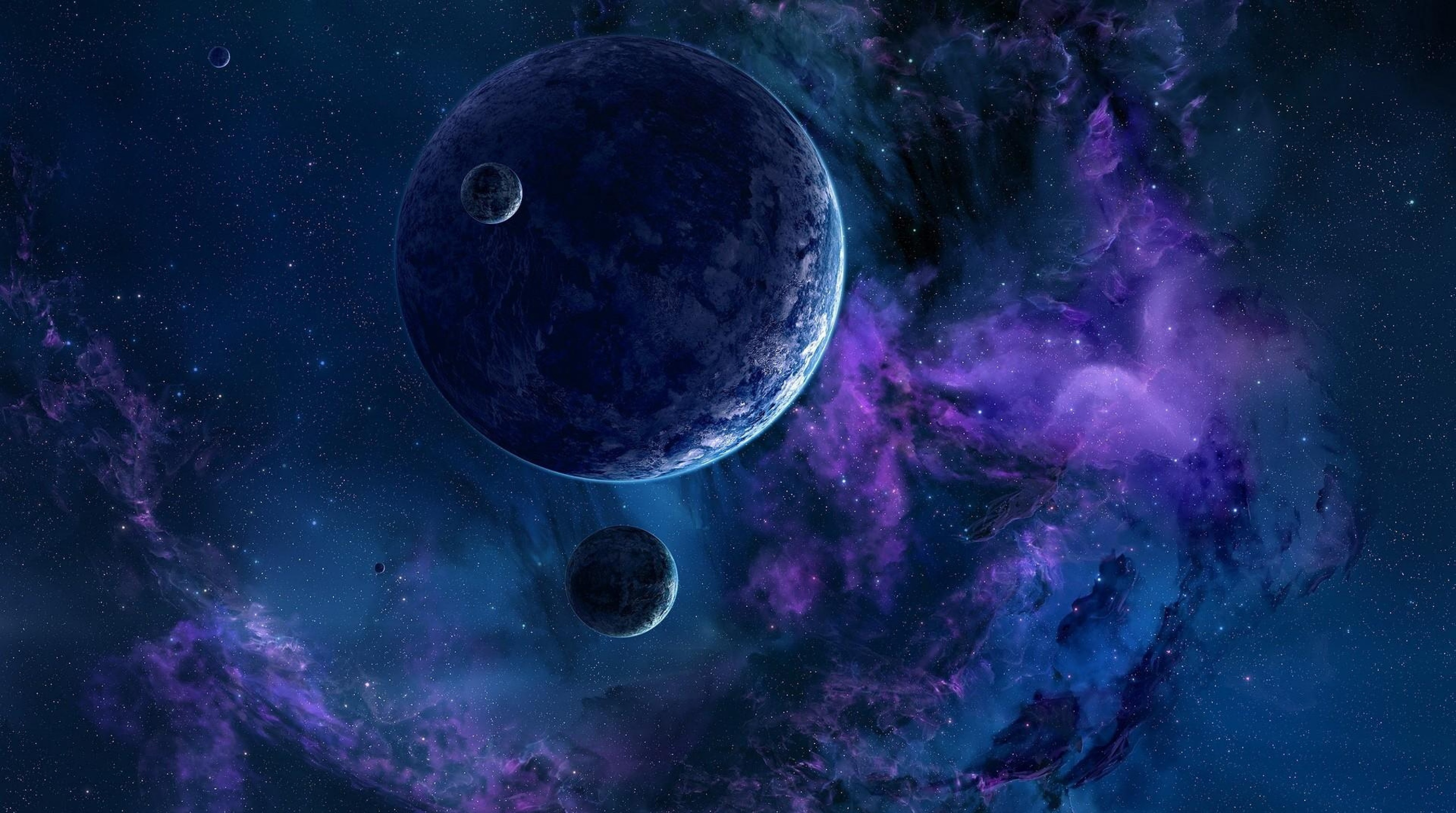 PředmětUčivoDomácí úkolyČeský jazykPoznáme základní skladební dvojice. Psaní i,y po měkkých a tvrdých souhláskách,psaní souhlásek uvnitř a na konci slova,věta,souvětí.Slovní druhy.Vypracovat kopii pracovního listu.Písanka strana 7.MatematikaZačínáme násobit číslem 6 a sčítat a odčítat pod sebou. Opakujeme násobení a dělení do 5,slovní úlohy,počítání do 100,přímka,polopřímka, úsečka.Pracovní sešit strana 29.PrvoukaMísto,kde žijeme.Světové strany,směrová růžice,mapa.OstatníPřeji krásný týden.Přeji krásný týden.